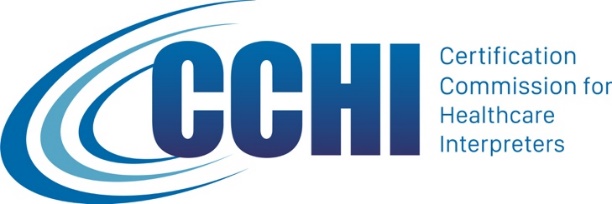 2024 - CCHIApproved Certified Interpreter Photo ID and Lanyard throughIdentiSys, Inc.***Lead time – 10 to 15 business days***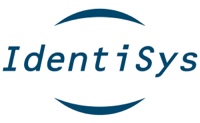 PHOTO ID and LANYARD ORDER SHEETPrice $31.05 each + tax (if applicable) (Price includes shipping within contiguous United States)	Check here if this is an ID re-order		When did you order previously?	Quantity 						First Name									Last Name									Type of Certification		___ CoreCHI™			___ CoreCHI-Performance___ CHI™- Arabic				Language Proficiency___ CHI™- Spanish				(for CoreCHI Performance only)___ CHI™- Mandarin			___ CoreCHI-Performance™		___			CCHI ID Number								Certification Expiration Date							Address and contact information to send to:		Full Name									Street, Apt.									City, State, Zip 									Phone										E-mail								By submitting this form, I agree to abide by all CCHI Policies regarding certification and the use of CCHI certification marks. I certify that the above information is correct.I understand that my Photo ID Badge will be created only after CCHI confirms the validity of my certification. I understand and accept that the payment is by credit or debit card only, and will be processed via phone, email or fax per instructions provided to me with the confirmation receipt of this form.